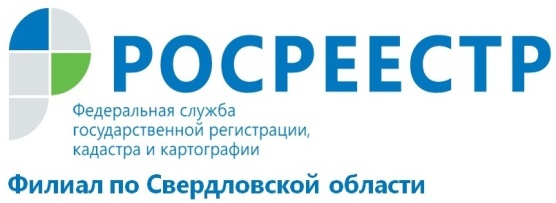 Электронно-цифровую подпись выгодней приобрести в Кадастровой палатеНа сегодняшний день стремительно развиваются информационные технологии, электронная подпись стала реальным заменителем привычной подписи. Это удобная, современная и оперативная форма, которая помогает не только представителям бизнеса, но и обычным гражданам подписывать различные документы в электронном виде и получать широкий спектр госуслуг. Кадастровая палата по Свердловской области сообщает о реализации возможности оказания услуги по созданию и выдаче квалифицированных сертификатов ключей проверки электронных подписей удостоверяющим центром ФГБУ «ФКП Росреестра». Обладатели электронно-цифровой подписи отметят преимущества сертификатов, выдаваемых в Кадастровой палате. Например, многие Удостоверяющие центры работают по принципу 1 услуга – 1 электронная подпись. В отличие от них Удостоверяющий центр Кадастровой палаты предоставляет сертификаты, которые не только обладают гарантией качества госучреждения, но и подходят одновременно к большинству площадок и информационных ресурсов. Заявитель приобретает практически универсальную электронную подпись. С её помощью обеспечен доступ к услугам Росреестра, Федеральной налоговой службы, Федеральной таможенной службы, порталу Федеральной службы судебных приставов, Единому порталу госуслуг, Единой информационной системе в сфере закупок, порталу Рособрнадзора  и многим другим. Стоимость сертификата электронной подписи, выпущенного в электронном виде, составляет 700 рублей, то есть значительно ниже среднерыночной, а срок действия электронной подписи – 1 год 3 месяца. Кроме того, с помощью такой подписи ее обладатель сможет не только подписывать различные документы в электронном виде, но и в режиме онлайн поставить объект недвижимости на кадастровый учет, зарегистрировать право собственности на него, получить сведения из Единого государственного реестра недвижимости, отследить штрафы ГИБДД, поставить автомобиль на учет, получить ИHH, оформить анкету для получения паспорта, подать заявление для поступления в ВУЗ, официально оформить документы о сотрудничестве (например, договор о выполнении работы на дому, получая заказы через Интернет) и многое другое. Тем, кто планирует приобретать квартиру в ипотеку тоже стоит задуматься о приобретении ЭЦП. С 1 июля 2018 года войдут в оборот электронные ипотечные закладные. Соответствующий закон (№ 328-ФЗ «О внесении изменений в Федеральный закон «Об ипотеке (залоге недвижимости)» и отдельные законодательные акты Российской Федерации») президент РФ Владимир Путин подписал 25 ноября 2017 года. Введение электронной закладной станет первым шагом к переходу на полностью электронный документооборот при покупке жилья в ипотеку. Законом определяется, что электронная закладная – это бездокументарная ценная бумага, которая хранится в депозитарии в виде электронного документа. Закладная будет содержать сведения о залогодателе, первоначальном залогодержателе и о заемщике по кредиту, информацию о дате и месте заключения договора, сумме кредита и сроке ее уплаты, а также описание ипотечного имущества и его оценку. Форму электронной закладной можно будет заполнить на портале Госуслуг и на официальном сайте Росреестра. В документе будут ставиться электронные подписи залогодателя и залогодержателя, а также подпись государственного регистратора.Документы с электронно-цифровой подписью шифруются и, таким образом, защищаются от подделки. Электронный документ, подписанный такой подписью, имеет такую же юридическую силу, как и традиционный бумажный вариант, подписанный собственноручно.Чтобы получить сертификат электронной подписи, необходимо сформировать заявку на сайте Удостоверяющего центра https://uc.kadastr.ru/. После получения подтверждения о правильности заполнения сведений, оплаты услуги по квитанции, которая пришла на электронную почту, необходимо записаться на прием в Удостоверяющий центр кадастровой палаты Росреестра по Свердловской области. Ссылка на предварительную запись: https://lk.rosreestr.ru/#/offices   После этого заявителю нужно будет только один раз прийти в офис для удостоверения личности и оформления электронной подписи.После завершения всех необходимых процедур заявитель в «Личном кабинете» скачивает электронно-цифровую подпись на сайте Удостоверяющего центра https://uc.kadastr.ru/.Удостоверяющий центр федеральной кадастровой палаты Росреестра по Свердловской области работает по адресу                                          г. Екатеринбург, ул. Красноармейская, 92А.  Филиал ФГБУ «ФКП Росреестра» по Свердловской области